EMMANUEL DUBAI, UNITED ARAB EMIRATEEmail: Emmanuel-397482@gulfjobseeker.com PROFESSIONAL OBJECTIVE:Seeking a challenging opportunity with your organisation where my knowledge, skills and experience can be extensively applied and allows me to learn new concepts for my career growth and development.SKILLS:Detailed OrientedTrustworthy and Loyal Logical Thinking Good communication skills WORKING EXPERIENCE:June 2013---Jan., 2015Security Guard (Capital Express Ltd, Lagos, Nigeria)Answer alarms and investigate disturbancesIdentify visitors and ask for appropriate documentsMonitor surveillance equipment and access pointsPrevent losses and damage by reporting irregularitiesCoordinate with building maintenance team,etc.March 2018– Till DateAssistant Safety OfficerEducates the workforce for identifying Hazard on worksite. Daily monitoring of personal protective equipment (PPE) for workforce on site.Performs weekly inspection of fire equipmentsPerforms safety training programs on site Recommends measures to help protect workers from potentially hazardous work methods, process or materials. oversees accident investigations to assure being done properly. Develops and maintains hygiene programs Ensures the equipment and materials are safe for use Identifies the hazard and put control measure Monitors the construction activities at the site Develops,  implements, and monitors the safety procedures Increases and apply the awareness on health and safety levels within the organization Inspects and evaluates workplace environments, equipment and practices, in order to ensure compliance with safety standards and government regulations Conducts safety training and educational programs and demonstrates the use of safety equipment.Provides new – employee health and safety orientations, and develops materials for these presentations. Ability to establish HSE process for the assigned district ACADEMIC QUALIFICATIONSBSc.(Ed) Accounting and Business(2011)Senior School Leaving Certificate(2001)PROFESSIONAL QUALIFICATIONSHighfield Level 2 International Award in HSE(Distinction,2018)Medic First Aid Certificate(2019)Certified Safety Assistant/Supervisor Certificate(2018)Binghatti Holding Health and Safety Awareness Certificate(2019)Computer skills: Microsoft Packages/Word, Excel, Access e.t.c) and good use of internet. PERSONAL DETAILS: Date of Birth: 10th December,1982Nationality   :    NigerianLanguage spoken:	EnglishCivil Status:             Married: 		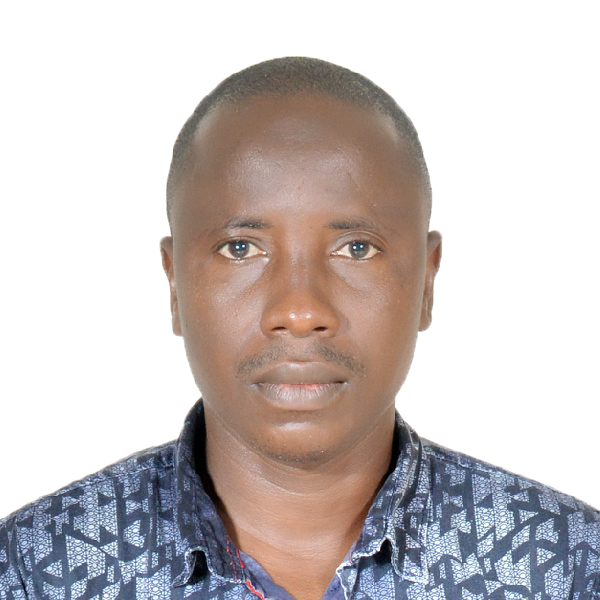 